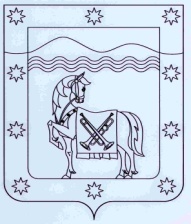 АДМИНИСТРАЦИЯ МУНИЦИПАЛЬНОГО ОБРАЗОВАНИЯ КУРГАНИНСКИЙ РАЙОНПОСТАНОВЛЕНИЕот 31.01.2013                                                              №183г.Курганинск Об утверждении Порядка общественного обсуждения закупок товаров (работ, услуг) для муниципальных нужд и нужд бюджетных учреждений муниципального образования Курганинский район на сумму свыше 1 млрд. рублей Во исполнение Указа Президента Российской Федерации от 7 мая 2012 года №596 «О долгосрочной государственной экономической политике», в целях введения дополнительных механизмов обеспечения гласности и прозрачности размещения заказов муниципального образования Курганинский район»  п о с т а н о в л я ю:	1. Утвердить Порядок общественного обсуждения закупок товаров (работ, услуг) для муниципальных нужд и нужд бюджетных учреждений муниципального образования Курганинский район на сумму свыше 1 (одного) млрд. рублей (далее - Порядок) (прилагается).2. Предложить главам городского и сельских поселений муниципального образования Курганинский район принять муниципальные правовые акты, регулирующие порядок общественного обсуждения закупок товаров (работ, услуг) для муниципальных нужд и нужд муниципальных бюджетных учреждений на сумму свыше 1 (одного) млрд. рублей, с учетом положений Порядка.3. Опубликовать настоящее постановление в периодическом печатном средстве массовой информации органов местного самоуправления Курганинского района «Вестник органов местного самоуправления муниципального образования Курганинский район» и на официальном интернет-сайте администрации муниципального образования Курганинский район.	4. Контроль за выполнением настоящего постановления возложить на первого заместителя главы муниципального образования Курганинский район В.А.Хренова.5. Постановление вступает в силу со дня его опубликования.Глава муниципального образования Курганинский район								  В.А.ИвченкоПРИЛОЖЕНИЕ УТВЕРЖДЕН постановлением администрации  муниципального образования 	 Курганинский район  от 31.01.2013г. № 183ПОРЯДОК общественного обсуждения закупок товаров (работ, услуг) для муниципальных нужд и нужд бюджетных учреждений муниципального образования Курганинский район на сумму свыше 1 млрд. рублейНастоящий Порядок общественного обсуждения крупных закупок товаров (работ, услуг) для муниципальных нужд и нужд бюджетных учреждений муниципального образования Курганинский район на сумму свыше 1 (одного) млрд. рублей (далее - общественное обсуждение) разработан в соответствии с Указом Президента Российской Федерации от 7 мая 2012 года №596 "О долгосрочной государственной экономической политике" (абзац 4 подпункта "б" пункта 2), а также с письмом Министерства экономического развития Российской Федерации от 2 августа 2012 №АД-П13-4450.I. Принципы общественного обсуждения1. Открытость общественного обсуждения.В общественном обсуждении могут на равных условиях принимать участие любые юридические лица, вне зависимости от организационно-правовой формы, формы собственности, места нахождения и места происхождения капитала, любые физические лица, в том числе индивидуальные предприниматели, а также государственные органы и органы местного самоуправления.2. Прозрачность общественного обсужденияВсе поступившие замечания и предложения участников общественного обсуждения, ответы заказчиков (уполномоченных органов) муниципального образования Курганинский район (далее – заказчики (уполномоченные органы) на поступившие замечания и предложения, промежуточный и итоговый протоколы общественного обсуждения должны быть опубликованы заказчиками (уполномоченными органами) в открытом доступе на официальном сайте Российской Федерации в информационно-телекоммуникационной сети Интернет для размещения информации о размещении заказов на поставки товаров, выполнение работ, оказание услуг www.zakupki.gov.ru (далее - Официальный сайт).II. Процедура проведения общественного обсуждения1. Общественное обсуждение проводится в два этапа:первый этап: обсуждение заказов на Официальном сайте.По завершении первого этапа заказчик (уполномоченный орган) формирует промежуточный протокол общественного обсуждения, размещает его на Официальном сайте и направляет в Управление Федеральной антимонопольной службы России по Краснодарскому краю (далее – УФАС по Краснодарскому краю);второй этап: проведение заказчиком (уполномоченным органом) очного публичного обсуждения.По завершении второго этапа заказчиком (уполномоченным органом) формируется и размещается на Официальном сайте итоговый протокол общественного обсуждения.2. Первый этап общественного обсужденияПервый этап общественного обсуждения начинается со дня размещения извещения о проведении торгов и заканчивается не позднее чем за 15 дней до даты окончания приема заявок на участие в торгах.Извещения о проведении торгов на сумму свыше 1 (одного) млрд. рублей автоматически отражаются в специальном разделе Официального сайта.Участники общественного обсуждения должны пройти процедуру регистрации на форуме Официального сайта.После прохождения регистрации участники Общественного обсуждения получают доступ к форуму Официального сайта и электронной форме анкеты, позволяющей оставлять комментарии по следующим аспектам заказа:целесообразность размещения заказа;соответствие документации о торгах требованиям законодательства Российской Федерации (в том числе, наличие факторов, необоснованно ограничивающих конкуренцию, невыполнимых или необоснованно затрудняющих выполнение контракта условий, некорректных технических требований, избыточных функциональных или качественных характеристик и др.);обоснованность начальной (максимальной) цены контракта.Все поступившие на форум комментарии проходят премодерацию (не более 1 дня) и публикуются на Официальном сайте.Премодерация исключает только комментарии, содержащие высказывания, нарушающие общепринятые нормы публичной дискуссии (т.е. жаргонизмы, ненормативную лексику и т.п.), не относящиеся к предмету общественного обсуждения комментарии.Заказчик (уполномоченный орган) публикует ответы на поступившие комментарии на Официальном сайте и направляет ответ на электронную почту автора комментария в течение двух рабочих дней со дня поступления комментария.Заказчик (уполномоченный орган) должен оперативно отвечать на поступающие комментарии участников общественного обсуждения, таким образом, чтобы все поступившие комментарии были опубликованы на Официальном сайте не позднее 1 рабочего дня после дня завершения первого этапа.После окончания общественного обсуждения на Официальном сайте заказчик (уполномоченный орган) формирует промежуточный протокол общественного обсуждения (далее - промежуточный протокол), который содержит все поступившие комментарии и ответы заказчика (уполномоченного органа) на них.Заказчик (уполномоченный орган) не позднее, чем за 1 день до проведения второго этапа общественного обсуждения направляет промежуточный протокол в УФАС по Краснодарскому краю и размещает его на Официальном сайте.По результатам анализа информации, содержащейся в промежуточном протоколе, УФАС по Краснодарскому краю вправе провести проверку в соответствии с законодательством Российской Федерации.3. Второй этап общественного обсуждения.Второй этап общественного обсуждения проводится в виде очных открытых публичных слушаний.Публичные слушания должны быть проведены не позднее, чем за 10 дней до окончания приема заявок на участие в торгах.Информация о дате, времени и месте проведения публичных слушаний, а так же порядке доступа к участию в них, в том числе информация о пропускном режиме, публикуется заказчиком (уполномоченным органом) на Официальном сайте.Публичные слушания являются открытыми, заказчик (уполномоченный орган) не имеет права ограничить доступ к участию в них заинтересованных лиц.Заказчик (уполномоченный орган) должен отправить по электронной почте приглашение принять участие в публичных слушаниях всем участникам первого этапа общественного обсуждения.На публичных слушаниях могут присутствовать представители контролирующих органов и других органов власти (Контрольно-счетной палаты муниципального образования Курганинский район, Совета муниципального образования Курганинский район и др.).В публичных слушаниях обязательно участие руководителя заказчика (или заменяющего его лица).В ходе публичных слушаний заказчик подводит итоги первого этапа общественного обсуждения, комментирует отдельные поступившие замечания и предложения участников.Участники публичных слушаний вправе выступать с устными докладами или задавать вопросы заказчику по поводу целесообразности размещения заказа, обоснованности начальной (максимальной) цены контракта и положений документации о торгах.В заключение публичных слушаний заказчик отвечает на все поступившие от участников вопросы или высказанные ими замечания и предложения.По итогам публичных слушаний, заказчик (уполномоченный орган) формирует и размещает на официальном сайте не позднее чем за 5 дней до дня окончания приема заявок на участие в торгах итоговый протокол, содержащий одно из двух возможных решений:внесение изменений в документацию в соответствии с результатами общественного обсуждения;продолжение процедуры размещения заказа без внесения изменений.Начальник отдела муниципального заказа администрации муниципального образования Курганинский район							         А.А.Тарасенко